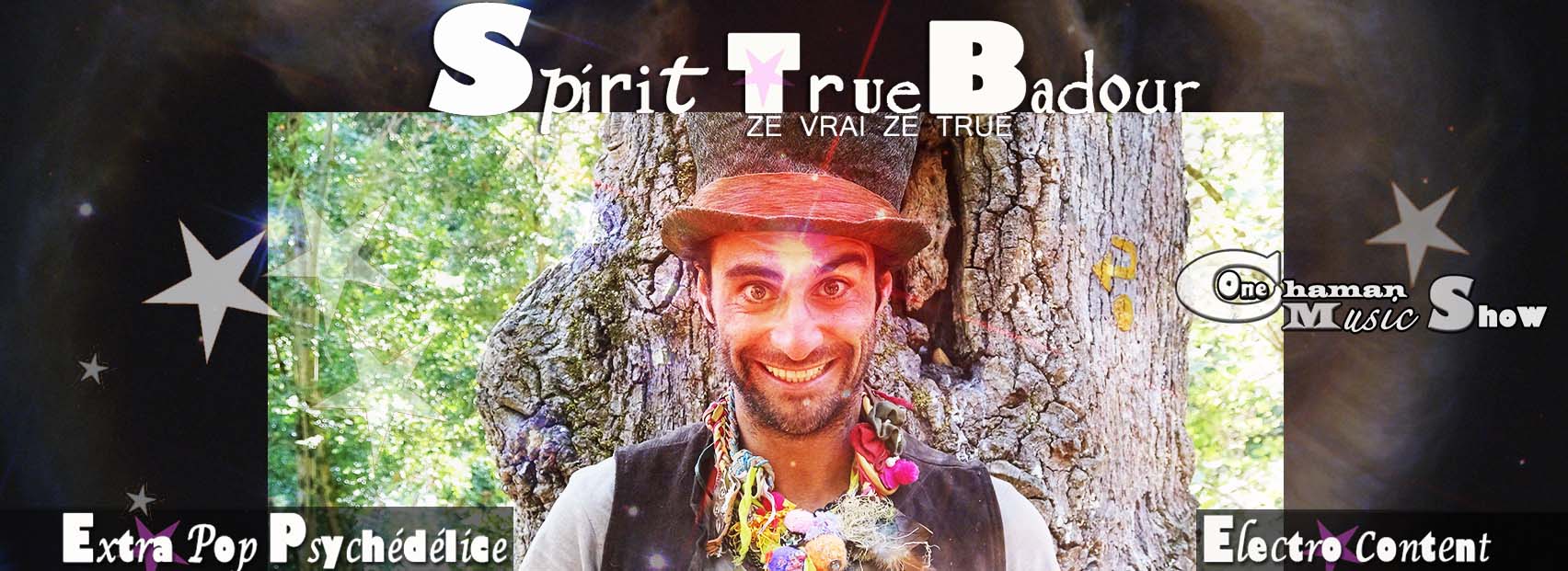 Fiche technique-1 entré micro chant lead-3 entrées guitares électro accoustiques (Taylor, manouche, espanouche)-1 entrée synthétiseur guitare(GR55)-1 entrée sampleur séquenceur(Electribe)-3 entrées looper (Boss rc300)-2 entrées looper (Boss rc505)-2 sorties retour